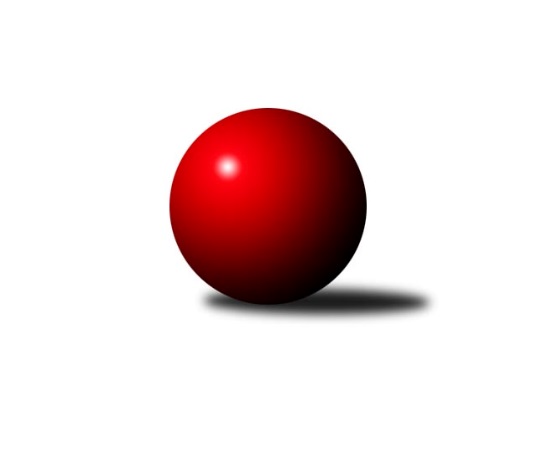 Č.14Ročník 2023/2024	23.2.2024Nejlepšího výkonu v tomto kole: 2481 dosáhlo družstvo: Červený Kostelec CVýchodočeská soutěž skupina A 2023/2024Výsledky 14. kolaSouhrnný přehled výsledků:Vrchlabí C	- Rokytnice C	2:14	2244:2360		23.2.Dobruška B	- Červený Kostelec C	6:10	2397:2481		23.2.Tabulka družstev:	1.	Červený Kostelec C	14	10	0	4	137 : 87 	 	 2469	20	2.	Vrchlabí C	14	9	0	5	131 : 93 	 	 2436	18	3.	Rokytnice C	14	5	0	9	88 : 136 	 	 2384	10	4.	Dobruška B	14	4	0	10	92 : 132 	 	 2441	8Podrobné výsledky kola:	 Vrchlabí C	2244	2:14	2360	Rokytnice C	Petr Kynčl	 	 211 	 155 		366 	 0:2 	 402 	 	196 	 206		Zuzana Tulková	Josef Glos	 	 158 	 188 		346 	 0:2 	 361 	 	188 	 173		Magdalena Šírová	Jaroslav Lux	 	 169 	 210 		379 	 0:2 	 403 	 	206 	 197		Zdeněk Novotný nejst.	Jan Stejskal	 	 191 	 209 		400 	 0:2 	 457 	 	244 	 213		Zdeněk Novotný st.	Radek Dostál *1	 	 136 	 213 		349 	 0:2 	 396 	 	187 	 209		Miloš Janoušek	Eva Fajstavrová	 	 185 	 219 		404 	 2:0 	 341 	 	152 	 189		Milan Vaškovičrozhodčí: Petr Kynčlstřídání: *1 od 51. hodu Martina FejfarováNejlepší výkon utkání: 457 - Zdeněk Novotný st.	 Dobruška B	2397	6:10	2481	Červený Kostelec C	Petr Havlík	 	 188 	 187 		375 	 0:2 	 423 	 	212 	 211		Vladimír Vodička	Josef Petera	 	 186 	 183 		369 	 0:2 	 405 	 	185 	 220		František Adamů st.	Tomáš Jeníček	 	 204 	 208 		412 	 2:0 	 405 	 	208 	 197		Antonín Škoda	Marie Frydrychová	 	 184 	 194 		378 	 2:0 	 365 	 	176 	 189		Pavel Janko	Jiří Slavík	 	 224 	 231 		455 	 0:2 	 476 	 	250 	 226		Jiří Jiránek	Milan Hašek	 	 222 	 186 		408 	 2:0 	 407 	 	205 	 202		Jindřich Kašparrozhodčí: Josef LEJPNejlepší výkon utkání: 476 - Jiří JiránekPořadí jednotlivců:	jméno hráče	družstvo	celkem	plné	dorážka	chyby	poměr kuž.	Maximum	1.	Jiří Slavík 	Dobruška B	467.11	308.9	158.2	2.8	4/4	(510)	2.	Zdeněk Novotný  st.	Rokytnice C	454.67	305.8	148.8	5.7	3/4	(470)	3.	Jiří Jiránek 	Červený Kostelec C	437.05	303.8	133.3	6.6	4/4	(496)	4.	Josef Lejp 	Dobruška B	434.31	299.2	135.1	7.4	4/4	(454)	5.	Vladimír Šťastník 	Vrchlabí C	429.63	293.5	136.1	6.1	4/4	(493)	6.	Martina Fejfarová 	Vrchlabí C	426.83	299.0	127.8	8.8	4/4	(474)	7.	František Adamů  st.	Červený Kostelec C	423.81	294.6	129.3	7.5	4/4	(460)	8.	Jana Votočková 	Vrchlabí C	422.65	294.1	128.6	7.6	4/4	(440)	9.	Josef Rychtář 	Vrchlabí C	421.00	299.0	122.0	10.4	3/4	(444)	10.	Vladimír Škoda 	Rokytnice C	418.33	296.6	121.8	8.3	3/4	(429)	11.	Eva Fajstavrová 	Vrchlabí C	417.02	291.9	125.2	7.0	3/4	(436)	12.	Jindřich Kašpar 	Červený Kostelec C	416.26	292.8	123.5	7.8	4/4	(511)	13.	Vladimír Vodička 	Červený Kostelec C	413.57	287.5	126.0	8.3	4/4	(467)	14.	Zdeněk Kejzlar 	Červený Kostelec C	406.72	290.9	115.8	13.9	3/4	(436)	15.	Zdeněk Novotný  nejst.	Rokytnice C	403.42	289.7	113.7	11.4	4/4	(440)	16.	Jaroslav Lux 	Vrchlabí C	403.19	287.5	115.7	9.3	4/4	(435)	17.	Antonín Škoda 	Červený Kostelec C	402.21	284.9	117.3	10.6	4/4	(472)	18.	Marie Frydrychová 	Dobruška B	401.98	284.0	117.9	10.7	4/4	(430)	19.	Jan Řebíček 	Rokytnice C	398.67	284.6	114.0	11.6	4/4	(443)	20.	Tomáš Jeníček 	Dobruška B	398.27	281.1	117.2	9.1	4/4	(440)	21.	Zuzana Tulková 	Rokytnice C	397.63	288.4	109.2	13.3	4/4	(437)	22.	Petr Havlík 	Dobruška B	392.71	270.5	122.2	10.4	4/4	(422)	23.	Pavel Janko 	Červený Kostelec C	390.57	276.3	114.3	10.9	4/4	(447)	24.	Jan Vaníček 	Vrchlabí C	389.33	281.8	107.5	13.3	3/4	(411)	25.	Jan Stejskal 	Vrchlabí C	386.20	273.0	113.2	11.9	4/4	(430)	26.	Petr Kynčl 	Vrchlabí C	385.08	281.3	103.8	10.5	4/4	(416)	27.	Josef Petera 	Dobruška B	384.63	273.0	111.6	14.2	4/4	(416)	28.	Milan Hašek 	Dobruška B	383.39	282.8	100.6	13.4	3/4	(420)	29.	Jiří Frinta 	Dobruška B	382.17	267.7	114.5	10.7	3/4	(417)	30.	Eva Novotná 	Rokytnice C	372.00	274.0	98.0	15.3	3/4	(385)	31.	Miloš Janoušek 	Rokytnice C	371.75	272.1	99.6	14.0	4/4	(398)	32.	Milan Vaškovič 	Rokytnice C	368.83	272.3	96.5	14.2	3/4	(389)		Radek Novák 	Rokytnice C	428.92	291.8	137.2	7.3	2/4	(457)		Filip Ladnar 	Červený Kostelec C	424.00	285.0	139.0	11.0	1/4	(424)		Tomáš Ladnar 	Červený Kostelec C	420.00	290.0	130.0	7.0	2/4	(436)		Jan Lutz 	Rokytnice C	396.13	289.0	107.1	11.5	2/4	(413)		Magdalena Šírová 	Rokytnice C	361.00	250.0	111.0	14.0	1/4	(361)		Roman Zweifelhofer 	Červený Kostelec C	353.00	263.0	90.0	13.0	1/4	(353)		Tomáš Frinta 	Dobruška B	349.00	263.0	86.0	16.5	2/4	(359)		Josef Glos 	Vrchlabí C	345.75	260.0	85.8	19.0	2/4	(347)		Radek Dostál 	Vrchlabí C	333.00	250.0	83.0	19.0	1/4	(333)Sportovně technické informace:Starty náhradníků:registrační číslo	jméno a příjmení 	datum startu 	družstvo	číslo startu
Hráči dopsaní na soupisku:registrační číslo	jméno a příjmení 	datum startu 	družstvo	27652	Magdalena Šírová	23.02.2024	Rokytnice C	Program dalšího kola:15. kolo29.2.2024	čt	17:00	Rokytnice C - Dobruška B	1.3.2024	pá	17:00	Červený Kostelec C - Vrchlabí C	Nejlepší šestka kola - absolutněNejlepší šestka kola - absolutněNejlepší šestka kola - absolutněNejlepší šestka kola - absolutněNejlepší šestka kola - dle průměru kuželenNejlepší šestka kola - dle průměru kuželenNejlepší šestka kola - dle průměru kuželenNejlepší šestka kola - dle průměru kuželenNejlepší šestka kola - dle průměru kuželenPočetJménoNázev týmuVýkonPočetJménoNázev týmuPrůměr (%)Výkon7xJiří JiránekČ. Kostelec C4765xJiří JiránekČ. Kostelec C119.454763xZdeněk Novotný st.Rokytnice C4574xZdeněk Novotný st.Rokytnice C114.8445711xJiří SlavíkDobruška B45512xJiří SlavíkDobruška B114.184559xVladimír VodičkaČ. Kostelec C4237xVladimír VodičkaČ. Kostelec C106.154232xTomáš JeníčekDobruška B4122xTomáš JeníčekDobruška B103.394121xMilan HašekDobruška B4081xMilan HašekDobruška B102.39408